MINUTES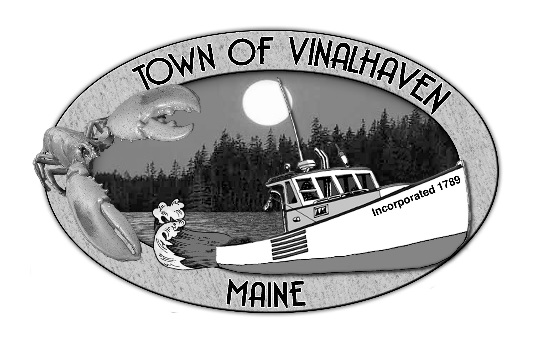 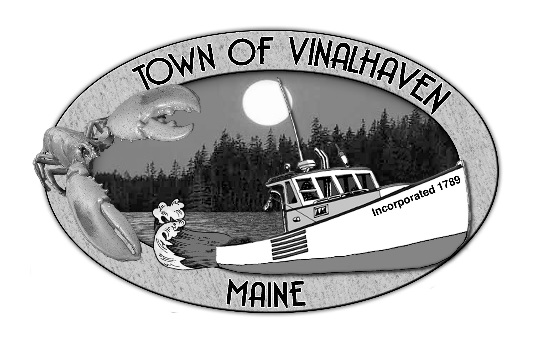 Tuesday, July 24th, 20186:00 PMTOWN OFFICERoll CALL – Selectmen Eric Gasperini, Pamela C. Alley, Phillip Crossman, Donald W. Poole, and Jacob Thompson; Town Manager Andrew J. Dorr; and Deputy Town Clerk Elizabeth Bunker.Also present were: Janann Sherman, Pat Lundholm, and Grace Hinrichs.Minutes – Approve the minutes from the July 10th, 2018 Meeting – Motion by Phil Crossman to approve the minutes from the July 10th, 2018 Meeting as written.  Second by Eric Gasperini.  Vote 4/0/1 - Donald Poole abstained. Motion carried. Approve And Sign Treasurer’s Warrants #4 – Motion by Eric Gasperini to approve and sign Treasurer’s Warrants #4.  Second by Jake Thompson.  Vote 5/0/0.  Motion carried.Approve Agenda - Add 5a. MSFS/DOT Improvements, 5b. MMA Elections, 7f. Planning Commission, 9c. Real estate tax write-off, and 9d. Eligibility for training funds policy. 
Motion by Eric Gasperini to approve the agenda as amended.  Second by Donald Poole.  Vote 5/0/0.  Motion carried.Communications  - MSFS/DOT - Updates coming for the Vinalhaven ferry slip - extending the pen to allow for the larger ferry to stay on the Vinalhaven side during the winter.
MMA - MMA sent their ballot for VP and Executive Committee.  Motion by Jake Thompson to cast votes for those seeking positions of VP and Executive Committee.  Second by Eric Gasperini.  Vote 5/0/0.  Motion Carried.  Ballot passed for signatures.Speakers from the Floor  - NoneCommittee and Department Reports/AppointmentsBoard & Committee Appointments – Motion by Jake Thompson to appoint Peter Gasperini to the Board of Appeals and L. Bruce Hopkins as Sewer Commissioner.  Second by Phil Crossman.  Vote 5/0/0.  Motion carried.MSFS Advisory Board – Andy Dorr told the board about the MSFS Advisory Board meeting last week.  Mark Higgins didn’t seemed concerned with complaints received.  There was discussion at the Advisory Board meeting of building two more boats (in addition to one already being built) to allow better rotation of ferry’s for rebuilds.Andy also noted that they will be paving and striping the parking lot in Rockland which will require people with cars there to move them for approx. a week.Road Commissioner – The Board reviewed Dan Bickford’s report.  Andy noted that they had cleaned the culvert at the Ballground.  There was a recommendation of leaving the gate open to allow the tide to flush out standing water.

The Board also discussed a second piece of the Mills property adjacent to the first piece (same size).Sea Level Rise – The SLR Committee has been meeting regularly and are looking for state funds for planning work.  There was discussion on a feasibility study for contesting flood zone designations around Carvers Pond/Carvers Harbor/Sands Cove.Transfer Station – The Board reviewed the Transfer Station Analysis for FY17/18.
The EcoMaine container is in place at the Transfer Station, but waiting for FIEC to connect the power.  Hopefully setting a community kick-off for September.  For the time being the current sorting process will stay in place.  
Planning Commission - Andy provided the Board with a draft ordinance by David Wylie on cruise ships.  David and Sally Wylie have done an independent research project.
old businessBroadband – The committee will be sending out a survey.  The next step is a feasibility study to better understand what kind of program will work best for the island (own the fiber, lease the fiber, create a new company). Goals 2018-2019 – The board discussed ongoing projects and goals and the priority of those tasks.  
There was discussion on well/groundwater.  The last study was in 87/88, and there might be options for grants and cost-sharing.
The Harbor Ordinance was a top concern.  
Continue broadband research.
Identify trouble spots for reconstruction on paved and gravel roads.
Review/update the Selectmen’s by-laws.
Work on sidewalks not covered by the downtown comprehensive plan: High Street, School Street (Ballground area).

New Business 2019 MSFS Schedule Review – Andy asked the Board if there were any concerns with the ferry schedule.  He’s anticipating MSFS to ask for recommendations/schedule chances in the fall.Local Noise Ordinance – There was a consensus to have the noise ordinance become part of the public conduct ordinance.  The board felt this would be an easy ordinance to review and therefore put this at the top of the list to discuss for the next meeting (followed by Harbor Ordinance).  2018 Real Estate Write-offs – There are three accounts under $10 and 1 at $10.60.  Motion by Phil Crossman to write-off all four accounts.  Second by Donald Poole.  Vote 5/0/0.  Motion carried.
Eligibility for Training Funds Policy – Pat Lundholm was present to tell the Board about an upcoming Advanced EMT course coming in September.  Currently the policy doesn’t give a requirement to commit to the ambulance crew for a time period.  Pat feels this would be a good stipulation if the Town is paying for trainings.  Pat was seeking approval from the Board to use funds from the Reserve Fund for the upcoming Advanced EMT course.  A policy change will be worked on later.
Motion by Pam Alley to allow funds to be used from the Reserve Fund for the Advanced EMT Course.  Second by Eric Gasperini.  Vote 5/0/0.  Motion carried.
Report of Town Manager - 
The Board reviewed the end-of-year 17/18 analysis.  Some noticeable changes were in dog fees collected and the investment returns (better rates).
Andy has a meeting with Knox County Sheriff’s Office next week.  The cruiser at the Thoroughfare had a rock thrown through the back window over the weekend, it went off island to have the window replaced and is back.  Cameras will be installed at the Thoroughfare.Report of Members –
Jake Thompson asked about moving the Flea market to the school.  He noted more parking, safer space, and more room as benefits at the school.  There was a consensus to talk to Kay Giffin and Martha Reed about changing the location of the Saturday flea/farmers market.

Phil Crossman asked about the Galamander.  Andy has not heard any more from Ron Harvey.  He has been in touch with Maine Historic Preservation and the possibility of grants and creating a RFP.
Asked if there are any funds for work on the Old Fire Hall.  Phil noted paint peeling on the back side of the building and asked about getting estimates.  Pam Alley asked again about getting a light installed on the Old Fire Hall.
Asked where things stood with the Purchase agreement with Mills.  Andy said the lawyer had been on vacation.  There is no change in the agreement with a change of location.  Phil wants to make sure the contingencies get put in the agreement - right-of-way, soil test, survey, etc.
Mentioned that Indiana’s will states that his building will be restored as a museum for his art.  Phil has spoken with Jim Brannan (lawyer for Indiana’s estate) said he has heard some objection to this concept.  Phil asked if the Board would be in favor of writing to him expressing their support of the concept.  There was agreement that restoring the building would be good, but didn’t feel the Board as a whole needed to compose a letter of support at this time.

Pam Alley asked for the Public Works Building Design be put on the agenda for next meeting.executive session - Executive Session pursuant to 1 M.R.S.A §405(6)(A) to discuss the Constable Position – Motion by Eric Gasperini to enter into Executive Session at 7:35 PM pursuant to 1 M.R.S.A §405(6)(A) to discuss the Constable Position.  Motion by Eric Gasperini to come out of Executive Session at 7:49 PM.  Second by Pam Alley.  Vote 5/0/0.  Motion carried.  There was a consensus of the Board to schedule interview(s) prior to the next meeting.Adjourn - Motion by Jake Thompson to adjourn at 7:50 PM.  Second by Eric Gasperini.  Vote 5/0/0.  Motion carried.  Next Board of Selectmen’s Meeting:  Tuesday, August 7th, 2018 at 6:00 PM Respectfully Submitted,____________________________________Elizabeth Bunker, Deputy Town Clerk